海洋船舶創客計畫馬達船自造教案推廣活動申請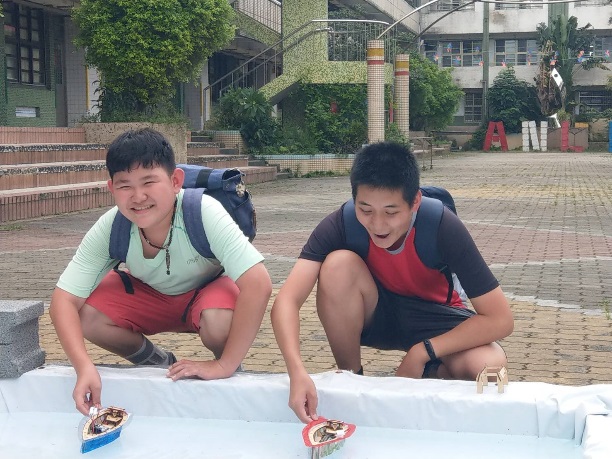 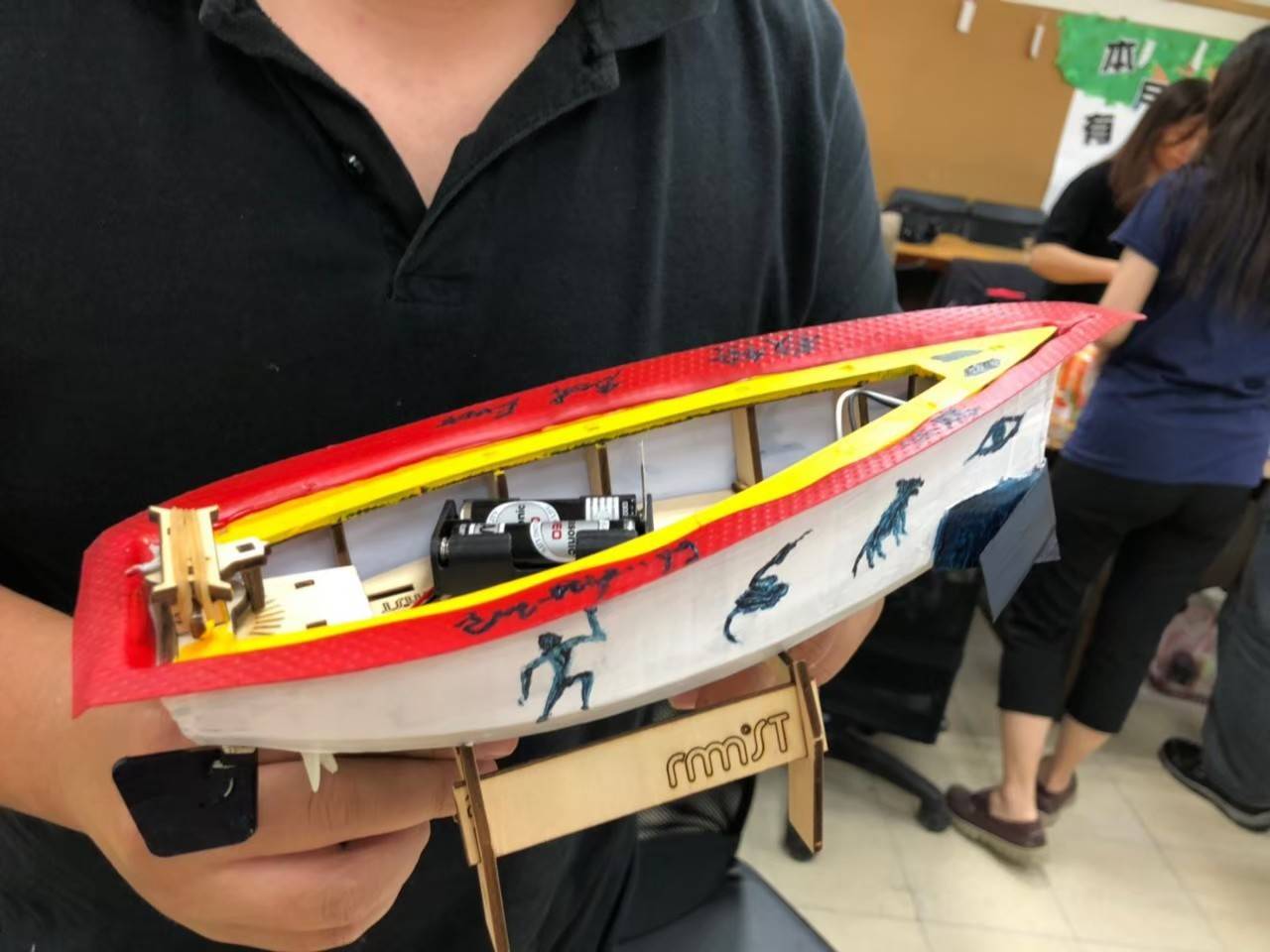 「海港城市的孩子怎能沒有一艘屬於自己的船呢?」安樂自造教育及科技中心、海洋大學師培中心與海科館共同研發之馬達船自造教案，經過營隊與教學實施後於本學期擴大推廣，提供本市15所有興趣推廣課程之國小，每校各20艘船舶材料辦理學生活動，並於5月於海洋科技博物館辦理成果展與總決賽，欲申請學校請填妥下列資料並詳閱備註後核章繳交。承辦人:              教務主任:             校長: 申請學校預定辦理之時間(配合五月海科館辦理之成果展與競賽，學習課程請安排於五月前)2020年    月      日預定辦理之形式(辦理學生營隊或融入校內課程皆可ex:寒假營隊、兒童節營隊等)承辦人姓名承辦人聯絡電話備註申請學校需派員參與船舶製作教師研習始得申請，計15所依申請先後順序決定。學生體驗課程會產生各校代表作品，須參與5月於海科館辦理之成果發表與總決賽，各校代表可獲得獎狀(比賽辦法於教師研習當日說明)。